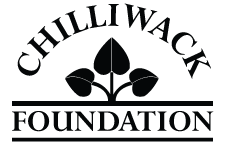 2021 Scholarship Application RequirementsThe following items must be completed/attached for your application to be considered.  Missing or incomplete information will be cause for disqualification. Applications will be destroyed 30 days after the last commencement ceremony. Please include your documents in this specific order.  Do not include any additional information. 1.	A Chilliwack Foundation Application  Any other application form will render the application invalid.2.	Completed Grade Template (Included below)3.	Completed Activities Resume (Included below)Do not include WEX volunteer hours or any other work for which you’ve received compensation and/or course credit. Authorizing signatures are NOT REQUIRED for 2021) (include activities in grades 10-12)4.	Personal Profile Statement 250-300 words (Included below)Describe yourself and how others would describe you.  Include 1 or 2 accomplishments that you are proud of and why.5.	Special Considerations and/or Financial Need– 100 words or less (Included below) 6.	Financial Information Worksheet (Included below)7.	Attach ONE Reference Letter8.	Attach a copy of your transcript		Last Name					First NameSchool2021 Scholarship ApplicationStudents are eligible for Chilliwack Foundation Scholarships provided the application documents are in order, the student enrolls in an accredited post-secondary institution and is resident within the boundaries of the Chilliwack School District.  No one student will be awarded more than one Chilliwack Foundation Scholarship. This application is for all Chilliwack Foundation scholarships (only one application is necessary). Independent or home-schooled students may only apply for the F Clifford Brown Awards.PERSONAL INFORMATIONName:		
Address:	Postal Code:   Telephone:  
Email:  POST SECONDARY PLANSCareer Goal:  	
To which institutions have you applied:1)   2)  3)    4) 
Have you been accepted?  YES   NO  	Start Date: GRADE TEMPLATE* Enter additional grade 12 courses that are in progress or completed (academic and/or courses that are specifically related to your career goal).  
** If you have not completed English 12, fill in the English 11 mark onlyThis document MUST be completed in full.  Chilliwack Foundation Scholarships2021 ACTIVITIES RESUMEPlease provide clear, concise information in each category. Include activities in grades 10-12 Volunteer Experience (no remuneration – do not include WEX activities)Name of Organization Description Dates Name of Organization Description Dates Name of Organization Description Dates Name of Organization Description Dates Name of Organization Description Dates Name of Organization Description Dates Name of Organization Description Dates Name of Organization Description Dates Name of Organization Description Dates  Name of Organization Description Dates School Activities (i.e. theatre, sports, tutoring, etc.) Include activities in grades 10-12Name of Activity Description Dates Name of Activity Description Dates Name of Activity Description Dates Name of Activity Description Dates Name of Activity Description Dates Name of Activity Description Dates Name of Activity Description Dates Name of Activity Description Dates Name of Activity Description Dates Name of Activity Description Dates Name of Activity Description Dates Name of Activity Description Dates Community Activities (i.e. sports, music, church, clubs) Include activities in grades 10-12Name of Activity Description Dates Name of Activity Description Dates Name of Activity Description Dates Name of Activity Description Dates Name of Activity Description Dates Name of Activity Description Dates Name of Activity Description Dates Name of Activity Description Dates Name of Activity Description Dates Name of Activity Description Dates Name of Activity Description Dates Name of Activity Description Dates Employment (Paid) Include employment in grades 10-12Employer/Company Name Description Dates Name of Supervisor Employer/Company Name Description Dates Name of Supervisor Employer/Company Name Description Dates Name of Supervisor Employer/Company Name Description Dates Name of Supervisor Employer/Company Name Description Dates Name of Supervisor Personal Profile Statement (250 – 300 words)Special Considerations and/or Financial Need (100 words or less) Insert Additional Documents
(Your Transcript and ONE Reference Letter only)SubjectFinal Markor Current MarkFor Official Use
OnlyEnglish 12**English 11**Social Studies 11Math 11Science 1112 *12 *12 *=Financial Information WorksheetEstimated Cost of First Year at a Post-Secondary InstitutionEstimated Cost of First Year at a Post-Secondary InstitutionIncomeValueSavings:Family Contributions:Work Income: Other: TOTAL INCOMEExpenses - Education Tuition:Books and Materials Supplemental (S.U. fees, copy center etc.)Total Education Expenses: Expenses - LivingHousing: Food: Clothing:Transportation: Phone: Utilities (internet, TV, power etc.)Total Living Expenses:Expenses - PersonalEntertainment: Recreation/Hobbies:Travel: Medical:Other: Total Personal Expenses:TOTAL EXPENSESTOTAL NEED (difference between income and expenses)